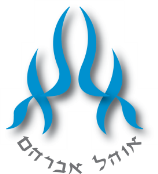 DEMANDE D’INSCRIPTION OU DE REINSCRIPTION ANNÉE 2020-2021Joindre 1 chèque de scolarité et l’accord signé sur le règlement intérieurEt pour toute nouvelle inscription une copie du Livret de Famille, la Kétoubah,Renseignements concernant l’élève :  Inscription				  RéinscriptionNom : ………………………………………………………………………………………….Prénom Civil : ………………………………………. Prénom hébreu : …………………...Date de naissance : ……………………… Lieu de naissance : …………………………… Fille / GarçonDernière classe fréquentée au Talmud Torah : ……………………………………………….Participera au cours du :     Dimanche de 9h30 à 12h30 - Rentrée des classes le 6/09/2020                            ou du :    Mercredi de 16h30 à 19h - Rentrée des classes le 9/09/2020Renseignements concernant les parents :E-mail des parents (obligatoire) :Mère : ......................................................................................................................................................................Père : …………............................................................................................................................TARIF SCOLARITE : 1er enfant : 	650 € par an (455 € pour les membres de l’ACTI)2ème enfant : 	600 € par an (420 € pour les membres de l’ACTI)3ème enfant : 	550 € par an (385 € pour les membres de l’ACTI)Renseignements concernant les élèves :  Inscription				  RéinscriptionNom : ………………………………………………………………………………………….Prénom civil : ………………………..….     Prénom hébreu : …………………..…………...Date de naissance : ………………………    Lieu de naissance : ……………….…………… Fille / GarçonDernière classe fréquentée au Talmud Torah : ……………………………………………….Participera au cours du :     Dimanche de 9h30 à 12h30 - Rentrée des classes le 6/09/2020                            ou du :    Mercredi de 16h30 à 19h - Rentrée des classes le 9/09/2020_________________________  Inscription				  RéinscriptionNom : ………………………………………………………………………………………….Prénom civil : ………………………..….     Prénom hébreu : …………………..…………...Date de naissance : ………………………    Lieu de naissance : ……………….…………… Fille / GarçonDernière classe fréquentée au Talmud Torah : ……………………………………………….Participera au cours du :     Dimanche de 9h30 à 12h30 - Rentrée des classes le 6/9/2020                            ou du :    Mercredi de 16h30 à 19h - Rentrée des classes le 9/09/2020_________________________  Inscription				  RéinscriptionNom : ………………………………………………………………………………………….Prénom civil : ………………………..….     Prénom hébreu : …………………..…………...Date de naissance : ………………………    Lieu de naissance : ……………….…………… Fille / GarçonDernière classe fréquentée au Talmud Torah : ……………………………………………….Participera au cours du :     Dimanche de 9h30 à 12h30 - Rentrée des classes le 6/09/2020                            ou du :    Mercredi de 16h30 à 19h - Rentrée des classes le 9/09/2020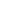 PÈRENom : …………………………………………Prénom : ………………………………………Date du mariage religieux : ……………………Profession : ……………………………………Tél. domicile : …………………………………Tél. portable : ………………………………….Adresse : …………………………………………………………………………………………MÈRENom : …………………………………………Nom de jeune fille : ………………………….Prénom : ………………………………………Lieu du mariage religieux : ……………………Profession : ……………………………………Tél. domicile : …………………………………Tél. portable : …………………………………Adresse : …………………………………………………………………………………………